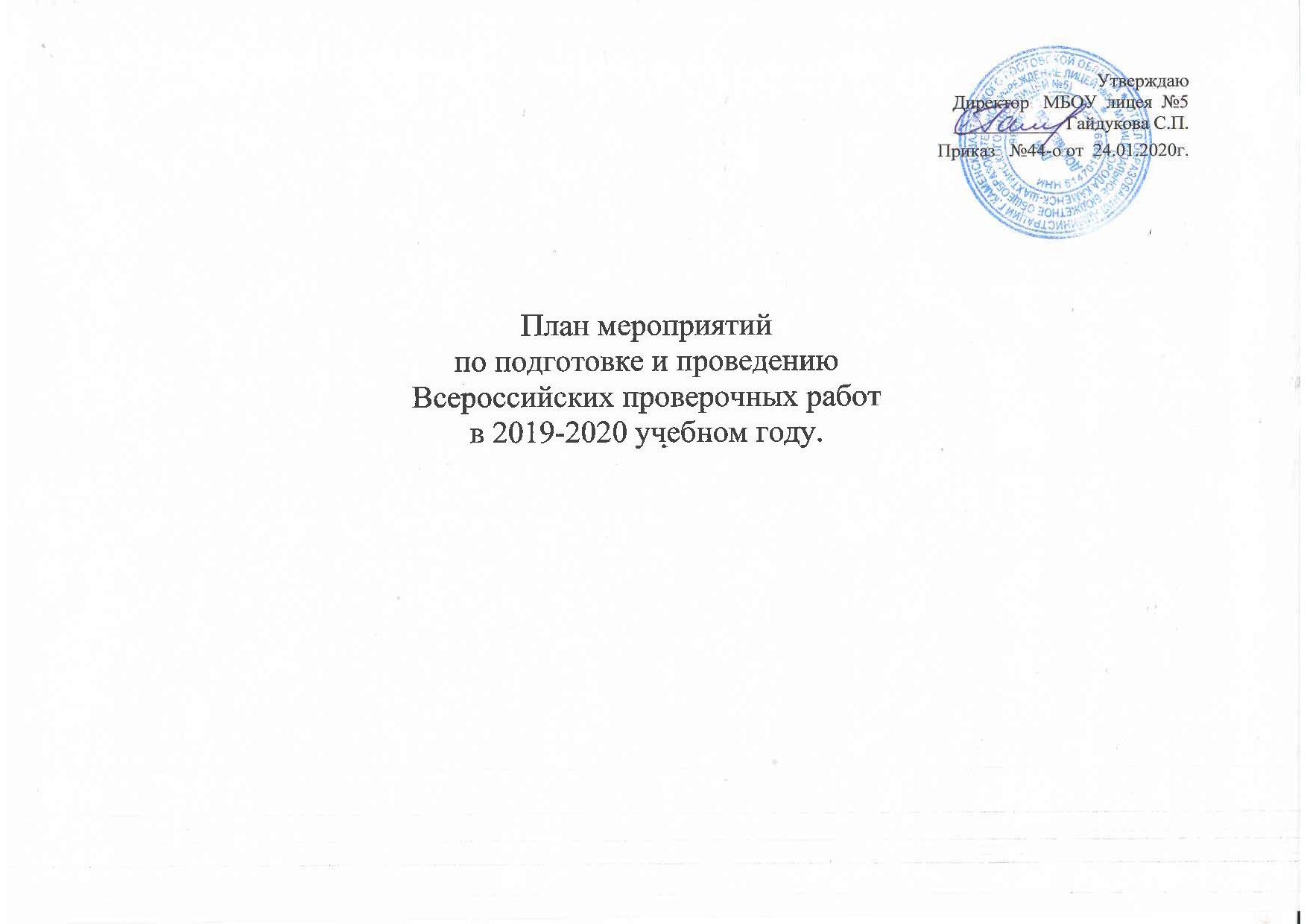 Мероприятия по формированию и ведению информационной системы проведения ВПР№Наименование мероприятияСрок выполненияВид документаОтветственныеп.п.I.Мероприятия по нормативно-правовому, инструктивно-методическому обеспечению проведенияМероприятия по нормативно-правовому, инструктивно-методическому обеспечению проведенияМероприятия по нормативно-правовому, инструктивно-методическому обеспечению проведенияВсероссийских проверочных работ1.1.Своевременное доведение до учителей приказови инструктивных документов Министерствопросвещения Российской Федерации,Рособрнадзора, Министерства образования инауки Ростовской области  по вопросаморганизации и проведения Всероссийскихпроверочных работ (ВПР)По мере изданияЗаместительСвоевременное доведение до учителей приказови инструктивных документов Министерствопросвещения Российской Федерации,Рособрнадзора, Министерства образования инауки Ростовской области  по вопросаморганизации и проведения Всероссийскихпроверочных работ (ВПР)документовдиректора по УВРСвоевременное доведение до учителей приказови инструктивных документов Министерствопросвещения Российской Федерации,Рособрнадзора, Министерства образования инауки Ростовской области  по вопросаморганизации и проведения Всероссийскихпроверочных работ (ВПР)Своевременное доведение до учителей приказови инструктивных документов Министерствопросвещения Российской Федерации,Рособрнадзора, Министерства образования инауки Ростовской области  по вопросаморганизации и проведения Всероссийскихпроверочных работ (ВПР)Своевременное доведение до учителей приказови инструктивных документов Министерствопросвещения Российской Федерации,Рособрнадзора, Министерства образования инауки Ростовской области  по вопросаморганизации и проведения Всероссийскихпроверочных работ (ВПР)Своевременное доведение до учителей приказови инструктивных документов Министерствопросвещения Российской Федерации,Рособрнадзора, Министерства образования инауки Ростовской области  по вопросаморганизации и проведения Всероссийскихпроверочных работ (ВПР)Своевременное доведение до учителей приказови инструктивных документов Министерствопросвещения Российской Федерации,Рособрнадзора, Министерства образования инауки Ростовской области  по вопросаморганизации и проведения Всероссийскихпроверочных работ (ВПР)Своевременное доведение до учителей приказови инструктивных документов Министерствопросвещения Российской Федерации,Рособрнадзора, Министерства образования инауки Ростовской области  по вопросаморганизации и проведения Всероссийскихпроверочных работ (ВПР)1.2.Издание приказов об организации, о подготовкеВ соответствии сПриказ по школеДиректор школыи проведении ВПР.графиком проведенияВПР1.3.Составление и утверждение на уровне школыянварьПриказДиректор школыплана мероприятий по подготовке к проведениюВПР1.4.Назначение школьных координаторов поянварьПриказДиректор школыподготовке и проведению ВПР1.5.Издание приказов о составах комиссий,В соответствии сПриказ по школеДиректор школыназначению организаторов в аудиториях,регламенте проведения ВПР по соответствующимграфиком проведенияучебным предметамВПР1.6.Написание аналитической справки об итогахВ соответствии сАналитическаяЗаместительпроведения ВПР по соответствующим  учебнымграфиком проведениясправкадиректора по УВРпредметамВПР1.7.Ознакомление  участников ВПР и родителейВ соответствии сРодительскиеКлассные(законных представителей) с порядкомграфиком проведениясобранияруководителипроведения ВПР и итогами ВПРВПРIIМеры по повышению качества преподавания учебных предметовМеры по повышению качества преподавания учебных предметов2.1.Выявление проблем по итогам проверочныхработ и оказание методической помощи учителям,учащиеся которых показали низкие результатыпо итогам проведенияАнализ проверочныхЗаместителиВыявление проблем по итогам проверочныхработ и оказание методической помощи учителям,учащиеся которых показали низкие результатыпроверочных работработ.директора по УВРВыявление проблем по итогам проверочныхработ и оказание методической помощи учителям,учащиеся которых показали низкие результатыИнформация.Выявление проблем по итогам проверочныхработ и оказание методической помощи учителям,учащиеся которых показали низкие результаты2.2.Проведение заседаний школьных МО поВ соответствии спротоколы ШМОРуководители ШМОвопросам подготовки и проведению ВПР в 2019-планами2020 учебном годуработы МО2.3.Проведение ВПРВ соответствии сЗаместительграфиком проведениядиректора по УВРВПРучителя-предметники2.4.Выявление проблем в формировании базовыхпо итогам проверочныхАналитическаяЗаместительпредметных компетенций по учебным предметам.работсправкадиректора по УВРВыявление  учащихся «группы риска» поучебным предметам.2.5.Организация психолого-педагогическогоВ течение учебного годаАналитическиепедагог-психологсопровождения подготовки учащихся к ВПРсправкиIIIМероприятия по подготовке и повышению квалификации педагогических работниковМероприятия по подготовке и повышению квалификации педагогических работниковМероприятия по подготовке и повышению квалификации педагогических работников3.1Реализация права педагогических работников наВ соответствии с планомИнформацияЗаместительповышение квалификации по профилюработы по повышениюдиректора по УВРпедагогической деятельности.квалификацииВдовина О.А.педагогическихработников3.2Организация и проведение методическихВ соответствии с планомпротоколЗаместительсовещаний и семинаров учителей начальныхработы школыдиректора по УВРклассов и учителей-предметников по вопросуподготовки и проведения ВПР, по структуре исодержанию проверочных работ, системеоценивания.3.3Участие учителей в работе ГМОВ течение годаУчителя-предметникиIVМероприятия по организационно-технологическому обеспечению проведения ВПРМероприятия по организационно-технологическому обеспечению проведения ВПРМероприятия по организационно-технологическому обеспечению проведения ВПР4.1.Работа с вариантами Всероссийских проверочныхВ течение годаУчителя- предметникиработ прошлых лет по соответствующимпредметам.2.Практическая отработка с обучающимисяНоябрь 2019 – апрельИнформацияУчителя начальныхнавыков оформления Всероссийских проверочных2020классов, учителя-работпредметники5.1.Своевременная регистрация на официальномСогласно графикуИнформацияЗам. директора по УВРинтернет-портале ВПР, выгрузка необходимыхдокументов5.2.Своевременное направление заявки на участие вСогласно графикуЗаявка на участие вЗам. директора по УВРВПР по соответствующему учебному предметуВПР почерез официальный интернет-портал ВПРсоответствующемуучебному предмету5.3Своевременное получение работ и кодов доступаСогласно графикуЗаместитель директорапо соответствующему учебному предмету черезпо УВРофициальный интернет-портал ВПР5.4Своевременное получение (загрузка) критериевСогласно инструкцииЗаместитель директораоценки ВПР и формы сбора информации попо УВРсоответствующему учебному предмету черезофициальный интернет-портал ВПР5.5Своевременное получение (загрузка) результатовСогласно инструкцийРезультаты ВПР поЗаместитель директораВПР по соответствующему учебному предметусоответствующемупо УВРчерез официальный интернет-портал ВПРучебному предметуVIМероприятия по информационному сопровождению организации и проведения ВПРМероприятия по информационному сопровождению организации и проведения ВПРМероприятия по информационному сопровождению организации и проведения ВПР6.1.Своевременное обновление на официальномСистематическиСайт школы,Зам. директора по УВРсайте школы  информационных материаловинформационныераздела по подготовке  учащихся кстендыВсероссийским проверочным работам.6.2.Оформление информационных стендов поУчителя-предметникивопросам подготовки к ВПР.6.3.Информационно-разъяснительная работа соСистематическиИнформация.Информация.ЗаместительЗаместительвсеми участниками образовательных отношенийдиректора по УВРдиректора по УВРпо процедуре проведения ВПР, структуре иУчителя школыУчителя школысодержанию проверочных работ, системеКлассныеКлассныеоценивания.руководителируководителиVIIКонтроль за организацией и проведением ВПР7.1Обеспечение внутришкольного контроля заВ течение учебного годаЗаместительподготовкой учащихся на уровнях НОО, ООО кдиректора по УВРВПР в части посещения администрацией  школыуроков, индивидуальных и групповых занятийпо учебным  предметам, подлежащихмониторингу качества подготовки учащихся2019-2020 учебном году7.2Систематический контроль за работой сЕжемесячноИнформацияЗаместительучащимися«группы риска»директора по УВР7.3Своевременное направление заявки на участие вСогласно графикуЗаявка на участие вЗаместительВПР по соответствующему учебному предметуВПР подиректора по УВРчерез официальный интернет-портал ВПРсоответствующемуvpr.statgrad.orgучебному предмету7.4Своевременное получение (загрузка) результатовСогласно инструкцийРезультаты ВПР поЗаместительВПР по соответствующему учебному предметусоответствующемудиректора по УВРчерез официальный интернет-портал ВПРучебному предметуvpr.statgrad.orgVIIIАнализ результатов и подведение итогов ВПР8.1Анализ результатов ВПРПо результатам ВПРАналитическаяЗаместительсправкадиректора по УВРс рекомендациями8.2Анализ итогов реализации планаДо 10.06.2020Совещание приДиректор школыдиректоре.Заместительдиректора по УВР